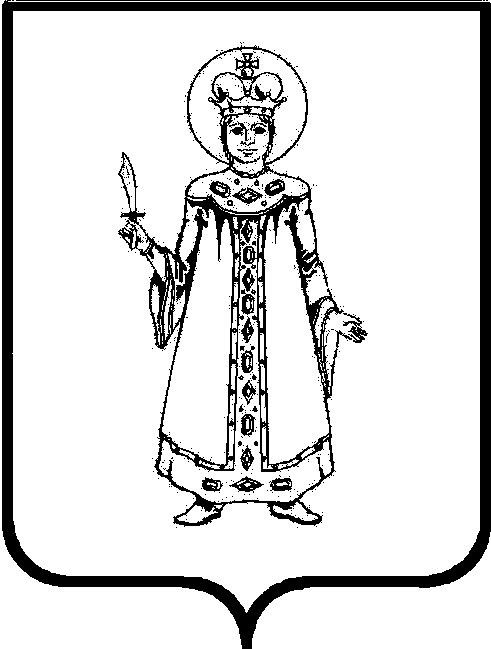 О мерах по организации отдыха и  оздоровления детей в 2020 году в Угличском муниципальном районеВ целях сохранения системы детского отдыха и оздоровления в Угличском муниципальном районе, обеспечения социально-экономической поддержки мероприятий по созданию условий для укрепления здоровья, обеспечения безопасности и творческого развития детей, реализации федерального закона от 24.07.1998 №124-ФЗ «Об основных гарантиях прав ребёнка в Российской Федерации», Закона Ярославской области от 08.10.2009 №50-з «О гарантиях прав ребёнка в Ярославской области», части 2 статьи 60 Закона Ярославской области от 19.12.2008 №65-з «Социальный кодекс Ярославской области», статьи 3.7 Закона Ярославской области от 28.11.2011 №45-з «О временных мерах социальной поддержки граждан, имеющих детей», Закона Ярославской области от 16.12.2009 №70-з «О наделении органов местного самоуправления государственными полномочиями Ярославской области», постановления Правительства Ярославской области от 30.12.2019 № 961-п «О мерах по организации отдыха и оздоровления детей в 2020 году» Администрация Угличского муниципального района ПОСТАНОВЛЯЕТ:Утвердить:План мероприятий по организации отдыха и оздоровления детей в 2020 году (приложение №1).Состав межведомственной комиссии по организации отдыха и оздоровления детей в 2020 году (приложение №2).Состав межведомственной комиссии по приёмке лагерей с дневной формой пребывания детей и учреждения дополнительного образования детского оздоровительного центра «Юность» Угличского муниципального района в эксплуатацию в 2020 году (приложение №3).Дислокацию оздоровительных лагерей с дневной формой пребывания на базе общеобразовательных учреждений, учреждений дополнительного образования Угличского муниципального района в весенние каникулы 2020 года сроком на 5 дней (приложение №4).Дислокацию оздоровительных лагерей с дневной формой пребывания на базе общеобразовательных учреждений, учреждений дополнительного образования Угличского муниципального района в период летних каникул 2020 года сроком на 18 дней (приложение №5).Дислокацию оздоровительных лагерей с дневной формой пребывания на базе общеобразовательных учреждений, учреждений дополнительного образования Угличского муниципального района в осенние каникулы 2020 года сроком на 5 дней (приложение №6).Форму отчёта об использовании средств на реализацию подпрограммы «Ярославские каникулы» областной целевой программы «Семья и дети Ярославии» (приложение №7).Форму реестра оздоровленных детей в лагере с дневной формой пребывания (приложение №8).Форму отчёта по итогам организации лагеря с дневной формой пребывания детей (приложение №9).Руководителям учреждений отдыха и оздоровления детей:Принять необходимые меры по подготовке и проведению оздоровительной кампании в 2020 году, сохранению и развитию сети оздоровительных лагерей, оздоровления и занятости детей.Установить:Стоимость пребывания ребёнка в лагере с дневной формой пребывания детей сроком:на 5 дней в размере 600 рублей – с двухразовым питанием без торговой наценки;на 18 дней в размере 2466 рублей – с двухразовым питанием без торговой наценки.Стоимость путевки для детей в учреждение дополнительного образования детский оздоровительный центр «Юность» Угличского муниципального района (далее - УДО ДОЦ «Юность» УМР), приобретаемой за счёт средств областного бюджета, средств родителей (законных представителей), иных организаций, в летний период сроком на 21 день в размере 14130 рублей включительно.Размер мер социальной поддержки в сфере организации отдыха детей и их оздоровления, установленных в соответствии со статьёй 3.7 Закона Ярославской области от 28.11.2011 №45-з «О временных мерах социальной поддержки граждан, имеющих детей», в расположенные на территории Ярославской области организации отдыха детей и их оздоровления сезонного действия или круглогодичного действия независимо от организационно-правовыхформ и форм собственности, основная деятельность которых направлена на реализацию услуг по обеспечению отдыха детей и их оздоровления, за исключением специализированных (профильных) лагерей (смен):в размере 2000 рублей – частичная оплата стоимости путёвки в организации отдыха детей и их оздоровления (далее – частичная оплата);в размере 2000 рублей – компенсация части расходов на приобретение путёвки в организации отдыха детей и их оздоровления (далее - компенсация);в размере 7065 рублей – частичная оплата либо компенсация, в случае, если средний ежемесячный совокупный доход семьи заявителя (родителя (усыновителя), опекуна (попечителя), приходящийся на каждого члена семьи заявителя, не превышает 18 900 рублей.Размер компенсации не может превышать плату за приобретение путёвки в организации отдыха детей и их оздоровления сезонного или круглогодичного действия, внесённую заявителем (родителем, либо усыновителем), опекуном (попечителем), далее – заявителя, опекуна.В случае, если размер платы за приобретение путёвки в организации отдыха детей и их оздоровления сезонного или круглогодичного действия, внесённой заявителем, опекуном, ниже размера компенсации, то компенсация равняется фактически понесённым затратам заявителя, опекуна на приобретение путёвки в организации отдыха детей и их оздоровления сезонного или круглогодичного действия.Включить:В установленную стоимость для ребёнка в лагере с дневной формой пребывания, организованном образовательной организацией, осуществляющей отдых и оздоровление обучающихся в каникулярное время:120 рублей - стоимость набора продуктов питания для одного ребёнка в день при организации двухразового питания из семьи, находящейся в трудной жизненной ситуации (за счёт областной субвенции, составляющей 100 процентов от стоимости набора продуктов питания);17 рублей – расходы на организацию культурно-массовой и спортивной работы за счёт областной субвенции сроком на 18 дней для одного ребёнка в день из семьи, находящейся в трудной жизненной ситуации.Также в целях организации отдыха и оздоровления детей, постоянно проживающих на территории Ярославской области (за исключением мер социальной поддержки, предоставленных в соответствии с частью 2 статьи 60 Закона Ярославской области от 19 декабря . № 65-з «Социальный кодекс Ярославской области»), утвердить:120 рублей - стоимость набора продуктов питания для одного ребёнка в день при организации двухразового питания, не пользующегося льготами (50 процентов за счёт средств бюджета, с учётом софинансирования, предусмотренного порядком предоставления субсидии на оплату стоимости набора продуктов питания в лагерях с дневной формой пребывания детей, расположенных на территории Ярославской области, 50 процентов родителей (законных представителей) или других граждан (организаций)). Оплата родителями (законными представителями) стоимости питания производится однократно через банк, терминал оплаты, платёжные системы и другими способами;17 рублей – расходы на организацию культурно-массовой и спортивной работы для одного ребёнка в день в категории «не пользующийся льготами» за счёт средств родителей (законных представителей) или других граждан (организаций) сроком на 18 дней.В установленную стоимость путевки для детей в УДО ДОЦ «Юность»УМР сроком на 21 день, приобретаемой за счёт средств областного бюджета, а также родителей (законных представителей) или других граждан (организаций) входит:                                    содержание одного ребёнка в сутки 836 рублей;шестиразовое питание детей в размере до 310 рублей в день включительно;страхование детей в размере до 93 рублей включительно;организация круглосуточной специализированной охраны на территории учреждения в размере до 124 рублей включительно.В соответствии с постановлением Администрации Угличского района от 07.02.2019 №133 «Об уполномоченном органе Угличского муниципального района по предоставлению государственной услуги «Предоставление путёвок в организации отдыха детей и их оздоровления безнадзорным детям, детям погибших сотрудников правоохранительных органов и военнослужащих, детям, находящимся в трудной жизненной ситуации» уполномоченным органам по предоставлению государственной услуги организовать приём заявлений на предоставление путёвок в загородные организации отдыха и оздоровления детей в 2020 году.Управлению образования Администрации Угличского муниципального района (Игнатьева В.Ю.):Проанализировать итоги работы за 2019 год и принять меры по организации отдыха, оздоровления детей в 2020 году.В целях формирования и ведения реестра организаций отдыха детей и их оздоровления, а также предотвращения несанкционированного открытия и функционирования детских лагерей обеспечить контроль за своевременным получением санитарно-эпидемиологических заключений, своевременным предоставлением актуальной информации о запланированных к открытию организациях отдыха детей и их оздоровления, а также актуализацию сведений, содержащихся в реестре организаций отдыха детей и их оздоровления.Организовать в образовательных учреждениях работу оздоровительных лагерей с дневной формой пребывания детей в период школьных каникул.Обеспечить готовность учреждений отдыха и оздоровления детей к оздоровительной кампании 2020 года, включая соответствие их установленным требованиям к безопасности пребывания в них детей.Проводить мониторинг организации отдыха детей и их оздоровления на территории Угличского муниципального района.Осуществлять проверку оздоровительных лагерей и участвовать в работе комиссии по их приёмке, а также осуществлять контроль за комплектованием учреждений отдыха и оздоровления детей квалифицированными педагогическими и медицинскими кадрами.Управлению финансов Администрации Угличского муниципального района (Зимина О.Н.) предусмотреть в бюджете Угличского муниципального района ассигнования на финансирование мероприятий по организации на территории района отдыха детей и их оздоровления в 2020 году, в том числе на софинансирование мероприятий по укреплению материально-технической базы УДО ДОЦ «Юность» УМР, оплате стоимости наборов продуктов питания в лагерях с дневной формой пребывания детей.Отделу военно-мобилизационной работы, гражданской обороны, чрезвычайных ситуаций Администрации Угличского муниципального района  (Романов С.В.) оказать содействие при проведении занятий с руководителями лагерей и детьми по основам безопасности жизнедеятельности.Управлению социальной политики и труда Администрации Угличского муниципального района (Самодурова С.В.), отделу по делам несовершеннолетних и защите их прав Администрации района (Фёдорова И.Н.), Управлению физической культуры, спорта и молодёжной политики Администрации Угличского муниципального района (Фёдорова Л.А.):Содействовать в каникулярное время  организации  отдыха несовершеннолетних, находящихся в трудной жизненной ситуации и социально опасном положении, состоящих на профилактическом учете в органах и учреждениях системы профилактики.Управлению физической культуры, спорта и молодёжной политики Администрации Угличского муниципального района (Фёдорова Л.А.) организовать:Тренировочные занятия для  воспитанников   МБУ УМР  «Спортивная школа «Спарт» (Желтов Р.А.), МАУ Спортивная школа «Витязь» (Волков С.А.) в период летней оздоровительной кампании. Проведение  на базе МУ Молодёжного центра «Солнечный» Угличского муниципального района (Железнова А.М.) на льготной основе для  лагерей с дневной формой пребывания культурно-массовые мероприятия.Обеспечить участие делегаций Угличского муниципального района в работе областных профильных лагерей (смен) по различным направлениям.Управлению культуры Администрации Угличского муниципального района (Краснова О.В.) организовать для детей оздоровительных лагерей с дневной формой пребывания льготные экскурсии, кинопоказы, культурно-массовые мероприятия на базе муниципального автономного учреждения Дворец культуры Угличского муниципального района, Домов культуры сельских поселений, библиотек Угличского района.Рекомендовать:Отделу Министерства внутренних дел России по Угличскому району (Курылёв М.П.):Принять меры по обеспечению общественного порядка в учреждениях отдыха и оздоровления и на прилегающей к ним территории.Провести профилактические мероприятия по предупреждению и пресечению правонарушений и преступлений, в том числе по предупреждению детского дорожно-транспортного травматизма.Обеспечить контроль организованных перевозок детей в УДО ДОЦ «Юность» УМР и обратно, включая контроль за выделением технически исправного автотранспорта и сопровождения.Осуществлять своевременную проверку наличия судимости лиц для решения вопроса о допуске, либо недопуске к педагогической или трудовой деятельности при организации отдыха и оздоровления детей в соответствии с требованиями п. 2.1. статьи 11 Федерального закона от 24.07.99 №120-ФЗ «Об основах системы профилактики безнадзорности и правонарушений несовершеннолетних» и ст.331, 351.1 Трудового кодекса Российской Федерации.Территориальному Отделу Управления Роспотребнадзора по Ярославской области в Угличском муниципальном районе (Мезина О.Г.) осуществлять государственный санитарно - эпидемиологический надзор за соблюдением санитарно - эпидемиологических правил и нормативов в учреждениях отдыха и оздоровления детей.Государственному учреждению здравоохранения Ярославской области «Угличская ЦРБ» (Кривов М.В.):Содействовать в комплектовании на договорной основе учреждений отдыха и оздоровления врачами и средним медицинским персоналом, осуществлять их подготовку по вопросам медицинского обслуживания детей в учреждениях отдыха и оздоровления.Предусмотреть выделение медицинских работников (врачей, среднего медицинского персонала) в соответствии с договором на оказание услуг по организации медицинского обслуживания во время летней оздоровительной кампании, который заключается непосредственно с врачом, средним медицинским персоналом и директором УДО ДОЦ «Юность» УМР с оплатой на договорной основе.Осуществлять контроль за обеспеченностью учреждений отдыха и оздоровления необходимыми лекарственными препаратами, медицинским оборудованием, проведением в них комплексной лечебно-профилактической и оздоровительной работы и выполнением натуральных норм питания в соответствии с договором на оказание услуг по организации медицинского обслуживания во время оздоровительной кампании в лагерях с дневной формой пребывания.Провести мониторинг оценки эффективности оздоровления детей в учреждениях отдыха и оздоровления в соответствии с договором на оказание услуг по организации медицинского обслуживания во время оздоровительной кампании.Отделу надзорной деятельности и профилактической работы по Угличскому, Мышкинскому и Большесельскому районам Управления надзорной деятельности и профилактической работы УНД и ПРГУ МЧС России по Ярославской области (Крайнов А.В.):Принять участие государственных инспекторов пожарного надзора в работе комиссий по приемке учреждений отдыха и оздоровления.Осуществлять контроль за соблюдением правил пожарной безопасности в порядке, установленном действующим законодательством.Проводить инструктажи руководителей организаций отдыха детей и их оздоровления, начальников лагерей по пожарной безопасности.Руководителям общеобразовательных учреждений, учреждений дополнительного образования детей, физической культуры и спорта:Максимально использовать для оздоровления и отдыха детей базу учреждений, вовлекать в организованные формы досуга в каникулярное время несовершеннолетних, состоящих на профилактическом учёте в органах внутренних дел и в отношении которых территориальной комиссией по делам несовершеннолетних и защите их прав проводится индивидуальная профилактическая работа, а также детей, проживающих в семьях, находящихся в социально опасном положении.Разработать и утвердить на период каникул планы, программы мероприятий по организации оздоровления и занятости детей.Осуществлять:Открытие лагерей на базе учреждений при наличии санитарно-эпидемиологического заключения, выданного органом государственного санитарно – эпидемиологического надзора по Ярославской области в соответствии с требованиями п.1.4. СанПин 2.4.4.2599-10.Организацию лагерей при наличии аккарицидных обработок территорий, а также вакцинации против клещевого энцефалита у участников лагерей.Обеспечить:Безопасность организованных перевозок детей к местам отдыха и обратно, необходимое сопровождение со стороны педагогических и медицинских работников.Готовность дневных оздоровительных лагерей в соответствии с действующими санитарными нормами и правилами, требованиями пожарной безопасности:в срок до 20.03.2020 – лагерей с дневной формой пребывания к приёму детей в весенние каникулы;в срок до 27.05.2020 – лагерей с дневной формой пребывания к приему детей в летние каникулы;в срок до 26.10.2020 - лагерей с дневной формой пребывания к приему детей в осенние каникулы.Организовать контроль в учреждениях:за состоянием систем водоснабжения, канализации, пожарно-технического оборудования, связи и оповещения при пожаре, подъездных путей к ним;за обеспечением данных учреждений необходимым медицинским оборудованием, лекарственными средствами и изделиями медицинского назначения;за проведением противоклещевых обработок и мероприятий по дератизации.РуководителюУДО ДОЦ «Юность» УМР Сизовой Е.Н.:Обеспечить выполнение мероприятий плана - задания по подготовке УДО ДОЦ «Юность» УМР к сезону 2020 года в срок до 25.05.2020г. Подготовить учреждение к приемке комиссией в срок до 29.05.2020г.Установить сроки смен в УДО ДОЦ «Юность» УМР:с 07.06.2020 по 27.06.2020 – 1 смена;с 05.07.2020 по 25.07.2020 – 2 смена;с 02.08.2020 по 22.08.2020 – 3 смена.Разработать и утвердить до 29.05.2020 программы мероприятий по организации отдыха, оздоровления и занятости детей в УДО ДОЦ «Юность» УМР на период проведения смен.Предусмотреть наличие резервных систем водоснабжения и электроснабжения, в том числе резервного источника электроснабжения.Обеспечить безопасность жизни и здоровья детей, а также контроль за санитарно-эпидемиологической обстановкой в организации отдыха и оздоровления детей в соответствии с действующими санитарными нормами и правилами, требованиями пожарной безопасности.Не допускать:Переуплотнения учреждения отдыха и оздоровления при комплектовании смен.Доступ посторонних лиц и проезд автотранспорта на территорию УДО ДОЦ «Юность» УМР.Общее руководство организацией отдыха и оздоровления детей, контроль за исполнением настоящего постановления возложить на заместителя Главы Администрации района Дружкову О.А.Опубликовать настоящее постановление в «Угличской газете» и размес-тить на официальном сайте Угличского муниципального района.15. Настоящее постановление вступает в силу с момента подписания.Глава района								А.Г. КурицинПриложение №1к постановлению Администрации Угличскогомуниципального районаот _______________№ ____Планмероприятий по организации отдыха и оздоровления детей в 2020 годуСписок сокращений:УСПиТ АУМР – Управление социальной политики и труда Администрации Угличского муниципального района;УО АУМР – Управление образования Администрации Угличского муниципального района;УДО ДОЦ «Юность» УМР –Учреждение дополнительного образования Детский оздоровительный центр «Юность»Угличского муниципального района;ОУ УМР – образовательные учреждения Угличского муниципального района;МУ Центр «Гармония» - Муниципальное учреждение Центр психолого-педагогической, медицинской и социальной помощи «Гармония»;УФКСиМП АУМР – Управление физической культуры, спорта и молодёжной политики Администрации Угличского муниципального района;УК АУМР – Управление культуры Администрации Угличского муниципального района;МУ МЦ «Солнечный» УМР - муниципальное учреждение Молодежный центр «Солнечный» Угличского муниципального района;ГОУ СПО «Угличский индустриально - педагогический колледж» – государственное образовательное учреждение среднего профессионального образования «Угличский педагогический колледж».Приложение №2к постановлениюАдминистрации Угличскогомуниципального районаот ___________№____Составмежведомственной комиссии по организации отдыха и оздоровления детей в 2020 годуПриложение №3к постановлениюАдминистрации Угличскогомуниципального районаот ______________№____Составмежведомственной комиссии по приёмке лагерей с дневной формой пребывания детей и учреждения дополнительного образования детского оздоровительного центра «Юность» Угличского муниципального районав эксплуатацию в 2020 годуПриложение №4к постановлениюАдминистрации Угличскогомуниципального районаот ___________№_____Дислокацияоздоровительных лагерей с дневной формой пребывания на базе общеобразовательных учреждений, учреждений дополнительного образования Угличского муниципального района в весенние каникулы 2020 года сроком на 5 днейСписок сокращений:МОУ СОШ – Муниципальное общеобразовательное учреждение средняя общеобразовательная школа; МОУ ООШ – Муниципальное общеобразовательное учреждение основная общеобразовательная школа; МОУ ДО ЦВР – Муниципальное образовательное учреждение дополнительного образования Центр внешкольной работы; МАОУ ДО ДЮСШ – Муниципальное автономное образовательное учреждение дополнительного образования Детско-юношеская спортивная школа.	Приложение №5	к постановлениюАдминистрации Угличскогомуниципального районаот _______________ № ____Дислокацияоздоровительных лагерей с дневной формой пребывания на базе общеобразовательных учреждений, учреждений дополнительного образования                 Угличского муниципального района в период летних каникул 2020 годасроком на 18 днейСписок сокращений:МОУ СОШ - Муниципальное общеобразовательное учреждениесредняя общеобразовательная школа;МОУ ООШ – Муниципальное общеобразовательное учреждение основная общеобразовательная школа;МУ Центр «Гармония» - Муниципальное учреждение Центр психолого-педагогической, медицинской и социальной помощи «Гармония»;МОУ ДОД ДДТ – Муниципальное образовательное учреждение дополнительного образования детей Дом детского творчества;МУ ДО ЦВР – Муниципальное учреждение дополнительного образования Центр внешкольной работы;МАОУ ДО ДЮСШ - Муниципальное автономное образовательное учреждение дополнительного образования Детско - юношеская спортивная школа.Приложение №6к постановлениюАдминистрации Угличскогомуниципального районаот ___________ № _____Дислокацияоздоровительных лагерей с дневной формой пребывания на базе общеобразовательных учреждений, учреждений дополнительного образования Угличского муниципального района в осенние каникулы 2020 года сроком на 5 днейСписок сокращений:МОУ СОШ - Муниципальное общеобразовательное учреждение средняя общеобразовательная школа;МОУ ООШ – Муниципальное общеобразовательное учреждение основная общеобразовательная школа;МОУ ДОД ДДТ – Муниципальное образовательное учреждение дополнительного образования детей Дом детского творчества;МУ ДО ЦВР – Муниципальное учреждение дополнительного образования Центр внешкольной работы;МАОУ ДО ДЮСШ - Муниципальное автономное образовательное учреждение дополнительного образования Детско - юношеская спортивная школа.Приложение №7к постановлениюАдминистрации Угличскогомуниципального районаот ______________ № ___ФормаОтчётоб использовании средств на реализацию подпрограммы «Ярославские каникулы» областной целевой программы «Семья и дети Ярославии»за _____________ смену 2020 года________________________________________________________________(наименование учреждения, на базе которого организован оздоровительный лагерь с дневной формой пребывания детей)Руководитель ________________/_____________________/			(подпись)		(расшифровка подписи)Главный бухгалтер ________________/_____________________/			(подпись)		(расшифровка подписи)М.П. «____» _____________2020 г.Исп._______________(Ф.И.О., телефон)Приложение №8к постановлениюАдминистрации Угличскогомуниципального районаот ______________ № ___ФормаРеестроздоровленных детей в лагере с дневной формой пребыванияза _____________ смену 2020 года__________________________________________________________(наименование учреждения, на базе которого организован оздоровительный лагерь с дневной формой пребывания детей) Руководитель________________/_____________________/			(подпись)		(расшифровка подписи)Главный бухгалтер________________/_____________________/			(подпись)		(расшифровка подписи)М.П. «____» _____________2020 г.Исп._______________ (Ф.И.О., телефон)Приложение №9к постановлениюАдминистрации Угличскогомуниципального районаот ______________ № ___ФормаОтчётпо итогам организации лагеря с дневной формой пребывания детейза _____________ смену 2020 года__________________________________________________________(наименование учреждения, на базе которого организован оздоровительный лагерь с дневной формой пребывания детей) Таблица 1.Таблица 2.Таблица 3.Руководитель________________/_____________________/			(подпись)	(расшифровка подписи)Начальник лагеря________________/_____________________/				(подпись)	(расшифровка подписи)М.П. «____» _____________2020 г. Исп.___________ (Ф.И.О.,телефон)№п/пНаименование мероприятияОбъем финансирования (руб.)Объем финансирования (руб.)Объем финансирования (руб.)Объем финансирования (руб.)Исполнители№п/пНаименование мероприятияВсегоФедеральный бюджетОбластной бюджетБюджет районаИсполнители1234567I. Развитие базы и содержание учреждений, организующих отдых и оздоровление детейI. Развитие базы и содержание учреждений, организующих отдых и оздоровление детейI. Развитие базы и содержание учреждений, организующих отдых и оздоровление детейI. Развитие базы и содержание учреждений, организующих отдых и оздоровление детейI. Развитие базы и содержание учреждений, организующих отдых и оздоровление детейI. Развитие базы и содержание учреждений, организующих отдых и оздоровление детейI. Развитие базы и содержание учреждений, организующих отдых и оздоровление детей1.1.Укрепление материально - технической базы УДО ДОЦ «Юность» УМР2130,9270,01704,741426,186УО АУМР,УДО ДОЦ «Юность» УМР1.2.Укрепление материальной базы учреждений, открывающих оздоровительные лагеря с дневнойформой пребывания детей в каникулярное времясметы учреждений0,00,00,0УО АУМР,ОУ УМРII. Организация отдыха и оздоровления детей, находящихся в трудной жизненной ситуации, детей, погибших сотрудников правоохранительных органов и военнослужащих, безнадзорных детейII. Организация отдыха и оздоровления детей, находящихся в трудной жизненной ситуации, детей, погибших сотрудников правоохранительных органов и военнослужащих, безнадзорных детейII. Организация отдыха и оздоровления детей, находящихся в трудной жизненной ситуации, детей, погибших сотрудников правоохранительных органов и военнослужащих, безнадзорных детейII. Организация отдыха и оздоровления детей, находящихся в трудной жизненной ситуации, детей, погибших сотрудников правоохранительных органов и военнослужащих, безнадзорных детейII. Организация отдыха и оздоровления детей, находящихся в трудной жизненной ситуации, детей, погибших сотрудников правоохранительных органов и военнослужащих, безнадзорных детейII. Организация отдыха и оздоровления детей, находящихся в трудной жизненной ситуации, детей, погибших сотрудников правоохранительных органов и военнослужащих, безнадзорных детейII. Организация отдыха и оздоровления детей, находящихся в трудной жизненной ситуации, детей, погибших сотрудников правоохранительных органов и военнослужащих, безнадзорных детей2.1.Предоставление государственной услуги «Предоставление путёвок детям, находящимся в трудной жизненной ситуации, детям погибших сотрудников правоохранительных органов и военнослужащих, безнадзорным детям»в том числе:6210,785(субвенция)0,06210,785 (субвенция)0,0УО АУМР2.1.1.- в лагерях с дневной формой пребывания, в том числе: организация лагеря с дневным пребыванием для детей с девиантным поведением на базе МУ Центр «Гармония»3356,52536,9900,03356,52536,9900,0УО АУМРМУ Центр «Гармония»2.1.2.- в детский оздоровительный центр круглосуточного пребывания детей – УДО ДОЦ «Юность» УМР в том числе:- Управление социальной политики и труда Администрации района;- Управление образования Администрации района2854,2602006,460847,8000,02854,2602006,460847,8000,0УДО ДОЦ «Юность» УМРУСПиТ АУМРУО АУМРIII. Оплата стоимости наборов продуктов питания в лагерях с дневной формой пребыванияIII. Оплата стоимости наборов продуктов питания в лагерях с дневной формой пребыванияIII. Оплата стоимости наборов продуктов питания в лагерях с дневной формой пребыванияIII. Оплата стоимости наборов продуктов питания в лагерях с дневной формой пребыванияIII. Оплата стоимости наборов продуктов питания в лагерях с дневной формой пребыванияIII. Оплата стоимости наборов продуктов питания в лагерях с дневной формой пребыванияIII. Оплата стоимости наборов продуктов питания в лагерях с дневной формой пребывания3.1.Оплата стоимости наборов продуктов питания в лагерях с дневной формой пребывания детей497,2820,0447,28250,000УО АУМРIV. Предоставление бюджетам муниципальных районов субвенции на частичную оплату стоимости путёвки и компенсацию части расходов на приобретение путевки в организации отдыха детей и их оздоровленияIV. Предоставление бюджетам муниципальных районов субвенции на частичную оплату стоимости путёвки и компенсацию части расходов на приобретение путевки в организации отдыха детей и их оздоровленияIV. Предоставление бюджетам муниципальных районов субвенции на частичную оплату стоимости путёвки и компенсацию части расходов на приобретение путевки в организации отдыха детей и их оздоровленияIV. Предоставление бюджетам муниципальных районов субвенции на частичную оплату стоимости путёвки и компенсацию части расходов на приобретение путевки в организации отдыха детей и их оздоровленияIV. Предоставление бюджетам муниципальных районов субвенции на частичную оплату стоимости путёвки и компенсацию части расходов на приобретение путевки в организации отдыха детей и их оздоровленияIV. Предоставление бюджетам муниципальных районов субвенции на частичную оплату стоимости путёвки и компенсацию части расходов на приобретение путевки в организации отдыха детей и их оздоровленияIV. Предоставление бюджетам муниципальных районов субвенции на частичную оплату стоимости путёвки и компенсацию части расходов на приобретение путевки в организации отдыха детей и их оздоровления4.1. Предоставление субвенции на частичную оплату стоимости путёвки в организации отдыха детей и их оздоровления89,5230,089,5230,0УО АУМР4.2Предоставление субвенции на компенсацию части расходов на приобретение путёвки в организации отдыха детей и их оздоровления340,1870,0340,1870,0УО АУМРV. Совершенствование воспитательной работы в учреждениях, организующих отдых и оздоровление детейV. Совершенствование воспитательной работы в учреждениях, организующих отдых и оздоровление детейV. Совершенствование воспитательной работы в учреждениях, организующих отдых и оздоровление детейV. Совершенствование воспитательной работы в учреждениях, организующих отдых и оздоровление детейV. Совершенствование воспитательной работы в учреждениях, организующих отдых и оздоровление детейV. Совершенствование воспитательной работы в учреждениях, организующих отдых и оздоровление детейV. Совершенствование воспитательной работы в учреждениях, организующих отдых и оздоровление детей5.Организация и проведение спортивных и массовых мероприятий для лагерей с дневной формой пребывания детейУО АУМР,УФКСиМПАУМР, УК АУМР, МЦ «Солнечный» УМРVI. Организационное, нормативно-правовое, информационное обеспечение мероприятийVI. Организационное, нормативно-правовое, информационное обеспечение мероприятийVI. Организационное, нормативно-правовое, информационное обеспечение мероприятийVI. Организационное, нормативно-правовое, информационное обеспечение мероприятийVI. Организационное, нормативно-правовое, информационное обеспечение мероприятийVI. Организационное, нормативно-правовое, информационное обеспечение мероприятийVI. Организационное, нормативно-правовое, информационное обеспечение мероприятий7.1.Привлечение в качестве педагогической практики к работе в УДО ДОЦ «Юность» УМР студентов ГОУ СПО «Угличский индустриально - педагогический колледж»УДО ДОЦ «Юность» УМР, ГОУ СПО «Угличский индустриально – педагогический колледж»7.2.Повышение профессиональной компетентности руководителей, воспитателей и вожатых оздоровительных лагерей с дневной формой пребывания детей и УДО ДОЦ «Юность» УМРУО АУМР, ОУ УМР,УДО ДОЦ «Юность» УМРИтого: выделено ассигнований9 268,7040,08 792,518476,186Дружкова    ОльгаАнатольевназаместитель Главы Администрации района, председатель комиссии;Игнатьева     ВераЮрьевнаначальник Управления образования Администрации района, заместитель председателя комиссии;Королькова – ТатьянаВикторовнаведущий специалист отдела развития общего, дошкольного и дополнительного образования Управления образования Администрации района, секретарь комиссии.Члены комиссии:КрасноваОльгаВалерьевна – начальник Управления культуры Администрации района;КривовМихаил Вячеславович– главный врач ГУЗ ЯО «Угличская ЦРБ» (по согласованию); Крайнов Александр Викторович-   Курылёв     Михаил    Петрович– начальник Отдела надзорной деятельности и профилактичской работы по Угличскому и Мышкинскому, Большесельс-кому районам УНД и ПРГУ МЧС России по Ярославской области (по согласованию);– начальник Отдела министерства внутренних дел России по Угличскому району (по согласованию);МезинаОльга Геннадьевна– начальник территориального Отдела Управления Роспотребнадзора по Ярославской области в Угличском муниципальном районе (по согласованию);Самодурова     Светлана Викторовна-  Терпигорьев   Дмитрий    ВладимировичФёдорова Ирина Николаевна– И.о. начальника Управления социальной политики и труда Администрации района;– начальник Угличского филиала ФГКУ «УВО ВНГ России по Ярославской области» (по согласованию);– начальник Отдела по делам несовершеннолетних и защите их прав Администрации района;ФёдороваЛилияАнатольевна– начальник Управления физической культуры, спорта и молодёжной политики Администрации района.ДружковаОльгаАнатольевна– заместитель Главы Администрации района, председатель комиссии.Члены комиссии:Игнатьева     ВераЮрьевна– начальник Управления образования Администрации  района, заместитель председателя комиссии;КорольковаТатьянаВикторовна– ведущий специалист отдела развития общего, дошкольного и дополнительного образования Управления образования Администрации района, секретарь комиссии;КрайновАлександр Викторович– начальник Отдела надзорной деятельности и профилактической работы по Угличскому и Мышкинскому, Большесельскому районам УНД и ПРГУ МЧС России по Ярославской области (по согласованию);КривовМихаил Вячеславович – главный врач ГУЗ ЯО «Угличская ЦРБ» (по согласованию);– главный врач ГУЗ ЯО «Угличская ЦРБ» (по согласованию);КурылёвМихаилПетрович– начальник Отдела Министерства внутренних дел России по Угличскому району (по согласованию).– начальник Отдела Министерства внутренних дел России по Угличскому району (по согласованию).МезинаОльга Геннадьевна-  Терпигорьев   Дмитрий    Владимирович– начальник территориального Отдела Управления Роспотребнадзора по Ярославской области в Угличском муниципальном районе (по согласованию);– начальник Угличского филиала ФГКУ «УВО ВНГ России по Ярославской области» (по согласованию);№п/пНаименование учрежденияКоличество детей1231МОУ «Гимназия №1»602МОУ СОШ №2333МОУ СОШ №3504МОУ СОШ №4505МОУ СОШ №5 имени 63-го Угличского пехотного полка1106МОУ СОШ №6207МОУ СОШ №71508МОУ СОШ №8509МОУ Заозерская СОШ1610МОУ Отрадновская СОШ5211МОУ Юрьевская СОШ1512МОУ Головинская СОШ1613МОУ Улейминская СОШ2014МОУ Василёвская СОШ1015МОУ Климатинская СОШ2016МОУ Воздвиженская СОШ1417МОУ Ильинская СОШ2018МОУ Дивногорская ООШ1519МОУ Воскресенская ООШ2220МОУ Покровская ООШ1921МОУ Плоскинская ООШ1522МОУ Клементьевская ООШ1623МОУ ДО ЦВР5324МАОУ ДО ДЮСШ72ИтогоИтого918№пНаименование учрежденияКоличество детей (июнь)Количество детей (июль)12341МОУ «Гимназия №1»60-2МОУ СОШ №250-3МОУ СОШ №3105354МОУ СОШ №4100-5МОУ СОШ №5 имени 63-го  Угличского пехотного полка951106МОУ СОШ №620-7МОУ СОШ №7140608МОУ СОШ №875309МОУ Юрьевская СОШ20-10МОУ Заозерская СОШ16-11МОУ Улейминская СОШ23-12МОУ Ильинская СОШ20-13МОУ Воздвиженская СОШ13-14МОУ Василёвская СОШ10-15МОУ Климатинская СОШ18-16МОУ Отрадновская СОШ55-17МОУ Головинская СОШ20-18МОУ Плоскинская ООШ15-19МОУ Покровская ООШ19-20МОУ Воскресенская ООШ24-21МОУ Дивногорская ООШ15-22МОУ Клементьевская ООШ20-23МУ Центр «Гармония»-1524МОУ ДОД ДДТ155-25МУ ДО ЦВР351226МАОУ ДОД ДЮСШ15515ИтогоИтого1278277Всего 1 555 Всего 1 555 Всего 1 555 Всего 1 555 №п/пНаименование учрежденияКоличество детей1231МОУ «Гимназия №1»402МОУ СОШ №2253МОУ СОШ №3404МОУ СОШ №4305МОУ СОШ №5 имени 63-го Угличского пехотного полка706МОУ СОШ №6207МОУ СОШ №71008МОУ СОШ №8509МОУ Отрадновская СОШ2210МОУ Головинская СОШ1811МОУ Юрьевская СОШ1012МОУ Ильинская СОШ2013МОУ Василёвская СОШ1014МОУ Воздвиженская СОШ1315МОУ Воскресенская ООШ2316МОУ Дивногорская ООШ1217МОУ Климатинская СОШ1518МОУ Клементьевская ООШ1819МОУ Заозерская СОШ1420МОУ Покровская ООШ1921МОУ Плоскинская ООШ1522МОУ Улейминская СОШ2023МОУ ДОД ДДТ4024МУ ДО ЦВР1025МАОУ ДО ДЮСШ85ИтогоИтого739№ п/пНаименование статейКод строкКоличество детейСумма(в рублях)123451.Остаток средств на начало отчетного периода12.Получено средств из бюджета2в том числе:для детей, находящихся в трудной жизненной ситуации3для детей, на которых льготы не распространяются43.Израсходовано: всего5в том числе за отчетную смену64.Возвращены 75.Остаток средств на конец отчетного периода8№ п/пФИО ребёнкаВозраст ребенка(дата, месяц, год рождения)ФИО родителя, телефон1234Общее количестводетей в учрежденииВсего оздоровленных детейиз них:из них:Общее количестводетей в учрежденииВсего оздоровленных детейДетей, находящихся в трудной жизненной ситуацииДетей, не входящих в льготную категорию1234№п\пКатегория детейКоличество детей1231.Дети, находящиеся в трудной жизненной ситуации, из них:1.1.Дети-сироты и дети, оставшиеся без попечения родителей1.2.Дети-инвалиды1.3.Дети, проживающие в малоимущих семьях1.4.Дети, жизнедеятельность которых объективно нарушена в результате сложившихся обстоятельств и которые не могут преодолеть данные обстоятельства самостоятельно или с помощью семьи1.5.Дети из семей беженцев и вынужденных переселенцев1.6.Дети - жертвы насилия1.7.Дети, оказавшиеся в экстремальных условиях1.8.Дети с ограниченными возможностями здоровья1.9.Дети - жертвы вооруженных и межнациональных конфликтов, экологических техногенных катастроф, стихийных бедствий1.10.Дети с отклонениями в поведении1.11.Безнадзорные дети1.12Дети погибших сотрудников правоохранительных органов и военнослужащихОбщее              количествопедагогов в учрежденииКоличествопедагогов, работающих в  лагере с дневной формой пребыванияКоличествообслуживающего персонала  в лагере с дневной формой пребыванияОбщее              количествопедагогов в учрежденииКоличествопедагогов, работающих в  лагере с дневной формой пребыванияКоличествообслуживающего персонала  в лагере с дневной формой пребывания123